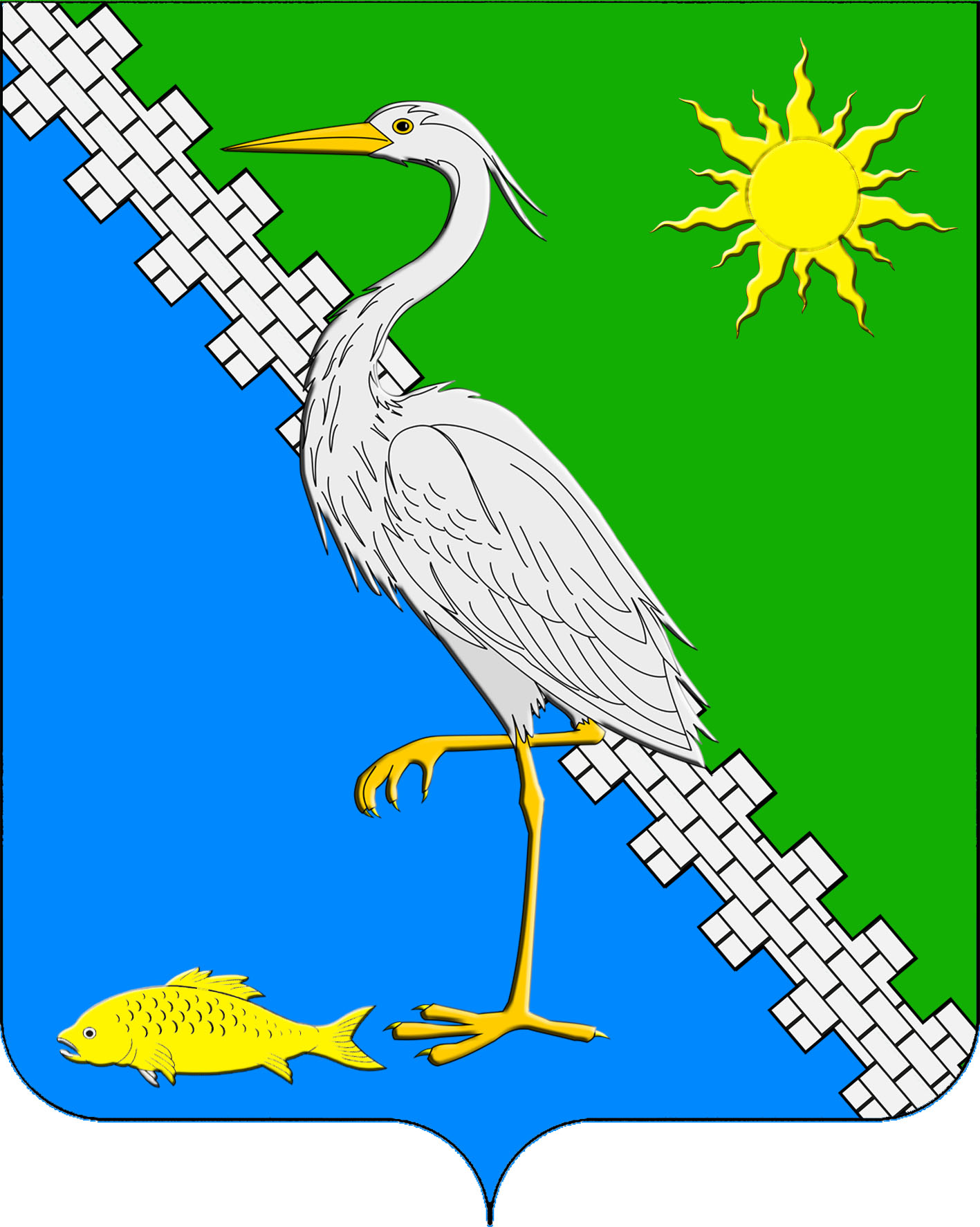 АДМИНИСТРАЦИЯ ЮЖНОГО СЕЛЬСКОГО ПОСЕЛЕНИЯ КРЫМСКОГО РАЙОНАПОСТАНОВЛЕНИЕот ____________                							   № _____поселок ЮжныйО принятии отчета по исполнению бюджета  Южного сельского поселения Крымского района за 3 квартал  2023 годаНа основании ст. 9 Бюджетного кодекса Российской Федерации, ст. 15 Федерального Закона от 6 октября 2003 г. № 131-ФЗ «Об общих принципах организации местного самоуправления в Российской Федерации», пункт 2, пункт 3, статьи 28 Закона Краснодарского края «О местном самоуправлении в Краснодарском крае», (в редакции закона № 7173-КЗ от 07 июня 2004 года), руководствуясь Уставом Южного сельского поселения Крымского района, п о с т а н о в л я ю:1. Утвердить отчет администрации Южного сельского поселения Крымского района по исполнению бюджета Южного сельского поселения за 3 квартал 2023 года  по доходам в сумме 37915,4 тыс. руб., по расходам    41689,2 тыс. руб., дефицит местного бюджета в сумме  -3773,8 тыс. руб., согласно приложений.2. Ведущему специалисту администрации Южного сельского поселения Крымского  района (Маркина) обнародовать настоящее постановление в средствах массовой информации и разместить на официальном сайте администрации Южного сельского поселения Крымского  района в сети Интернет.3. Постановление вступает в силу со дня его опубликования.Глава Южного сельского поселенияКрымского района                                                                             А.А. НиниевПриложение № 1к постановлению администрацииЮжного сельского поселенияКрымского района от ________________ № _____Ведущий специалист администрацииЮжного сельского поселенияКрымского района                                                                                     Т.Б. ГусейноваПриложение № 2к постановлению администрацииЮжного сельского поселенияКрымского района от ______________ № ______Ведомственная структура расходов  бюджетаЮжного сельского поселения за 3 квартал 2023 года(тыс.рублей)Ведущий специалист администрацииЮжного сельского поселенияКрымского района                                                                                             Т.Б. ГусейноваПриложение № 3к постановлению администрацииЮжного сельского поселенияКрымского района от ____________ № _______Ведущий специалист администрацииЮжного сельского поселенияКрымского района                                                                                             Т.Б. ГусейноваПоступление доходов в местный бюджет  Южного сельского  поселения                     Крымского района за 3 квартал  2023 годаПоступление доходов в местный бюджет  Южного сельского  поселения                     Крымского района за 3 квартал  2023 годаПоступление доходов в местный бюджет  Южного сельского  поселения                     Крымского района за 3 квартал  2023 годаПоступление доходов в местный бюджет  Южного сельского  поселения                     Крымского района за 3 квартал  2023 годаПоступление доходов в местный бюджет  Южного сельского  поселения                     Крымского района за 3 квартал  2023 годаПоступление доходов в местный бюджет  Южного сельского  поселения                     Крымского района за 3 квартал  2023 годаПоступление доходов в местный бюджет  Южного сельского  поселения                     Крымского района за 3 квартал  2023 годаПоступление доходов в местный бюджет  Южного сельского  поселения                     Крымского района за 3 квартал  2023 годаПоступление доходов в местный бюджет  Южного сельского  поселения                     Крымского района за 3 квартал  2023 годаКодКодКодНаименование доходовНаименование доходовНаименование доходовУтвержденоИсполненоНе исполненоНе исполнено1112223455000100000000000000000001000000000000000000010000000000000000ДоходыДоходыДоходы29823,416857,212966,212966,2182101020000100001101821010200001000011018210102000010000110Налог на доходы физических лицНалог на доходы физических лицНалог на доходы физических лиц8900,07961,7938,3938,3182105030100100001101821050301001000011018210503010010000110Единый сельскохозяйственный налогЕдиный сельскохозяйственный налогЕдиный сельскохозяйственный налог1860,01327,6532,4532,4100103022300100001101001030224001000011010010302250010000110100103022600100001101001030223001000011010010302240010000110100103022500100001101001030226001000011010010302230010000110100103022400100001101001030225001000011010010302260010000110Доходы от уплаты акцизов на нефтепродукты, производимые на территории Российской Федерации, подлежащие распределению между бюджетами субъектов Российской Федерации и местными бюджетами с учётом установленных дифференцированных нормативов отчислений в местные бюджетыДоходы от уплаты акцизов на нефтепродукты, производимые на территории Российской Федерации, подлежащие распределению между бюджетами субъектов Российской Федерации и местными бюджетами с учётом установленных дифференцированных нормативов отчислений в местные бюджетыДоходы от уплаты акцизов на нефтепродукты, производимые на территории Российской Федерации, подлежащие распределению между бюджетами субъектов Российской Федерации и местными бюджетами с учётом установленных дифференцированных нормативов отчислений в местные бюджеты2891,42434,9456,5456,5182106010301000001101821060103010000011018210601030100000110Налог на имущество физических лицНалог на имущество физических лицНалог на имущество физических лиц1700,074,61625,41625,4182106060000000001101821060600000000011018210606000000000110Земельный налогЗемельный налогЗемельный налог13600,04395,99204,19204,1992111050351000001209921110503510000012099211105035100000120Доходы от сдачи в аренду имущества, находящегося в муниципальной собственностиДоходы от сдачи в аренду имущества, находящегося в муниципальной собственностиДоходы от сдачи в аренду имущества, находящегося в муниципальной собственности872,0654,0218,0218,0992117010501000001809921170105010000018099211701050100000180Прочие неналоговые доходыПрочие неналоговые доходыПрочие неналоговые доходы0,08,60,00,0000200000000000000000002000000000000000000020000000000000000Безвозмездные поступленияБезвозмездные поступленияБезвозмездные поступления8092,05515,42576,62576,6992202351181000001509922023511810000015099220235118100000150 Субвенции бюджетам субъектов Российской Федерации и муниципальных образований Субвенции бюджетам субъектов Российской Федерации и муниципальных образований Субвенции бюджетам субъектов Российской Федерации и муниципальных образований296,6222,574,174,1992202300241000001509922023002410000015099220230024100000150Субвенции на осуществление полномочий по содержанию административной комиссииСубвенции на осуществление полномочий по содержанию административной комиссииСубвенции на осуществление полномочий по содержанию административной комиссии3,83,80,00,0992202400141000001509922024001410000015099220240014100000150Межбюджетные трансфертыМежбюджетные трансфертыМежбюджетные трансферты18,018,00,00,099220249999100000150		99220249999100000150		99220249999100000150		Прочие межбюджетные трансферты, передаваемые бюджетам сельских поселенийПрочие межбюджетные трансферты, передаваемые бюджетам сельских поселенийПрочие межбюджетные трансферты, передаваемые бюджетам сельских поселений2752,92252,9500,0500,0992202199991000001509922021999910000015099220219999100000150Прочие межбюджетные трансферты, передаваемые бюджетам сельских поселенийПрочие межбюджетные трансферты, передаваемые бюджетам сельских поселенийПрочие межбюджетные трансферты, передаваемые бюджетам сельских поселений2211,32211,30,00,0992202299991000001509922022999910000015099220229999100000150Субсидии на ремонт и укрепление материально-технической базы, техническое оснащение муниципальных учреждений культуры и (или) детских музыкальных школ, художественных школ, школ искусств, домов детского творчестваСубсидии на ремонт и укрепление материально-технической базы, техническое оснащение муниципальных учреждений культуры и (или) детских музыкальных школ, художественных школ, школ искусств, домов детского творчестваСубсидии на ремонт и укрепление материально-технической базы, техническое оснащение муниципальных учреждений культуры и (или) детских музыкальных школ, художественных школ, школ искусств, домов детского творчества2809,4806,92002,52002,5Всего доходовВсего доходовВсего доходов37915,422372,615542,815542,8№ п/пНаименованиеВедРзПРКЦСРКВРУтвержденоИсполненоНе исполненоАдминистрация Южного сельского поселения Крымского района41689,225028,916660,21Общегосударственные вопросы992018891,85547,73344,1Функционирование высшего должностного лица муниципального образования9920102633,8594,639,2Обеспечение  деятельности высшего органа исполнительной  и представительной  власти  в  поселении 99201025010000000633,8594,639,2Высшее должностное лицо  99201025010000190633,8594,639,2Расходы на  обеспечение функций органов местного самоуправления  99201025010000190633,8594,639,2Расходы на выплаты персоналу в целях обеспечения  выполнения функций государственными    (муниципальными) органами, казенными учреждениями99201025010000190100633,8594,639,2Функционирование высших  органов  исполнительной  власти  местных администраций99201045313,04438,1874,9Обеспечение деятельности администрации муниципального образования 992010451000000005309,24434,3874,9Обеспечение  функционирования администрации муниципального образования 992010451100000005309,24434,3874,9Расходы  на обеспечение функций органов местного самоуправления 992010451100001905309,24434,3874,9Расходы на выплаты персоналу в целях обеспечения  выполнения функций государственными   (муниципальными) органами,  казенными  учреждениями992010451100001901003580,63465,0115,6 Закупка  товаров, работ и услуг для  муниципальных нужд992010451100001902001683,7945,6738,1Иные бюджетные ассигнования 9920104511000019080044,923,721,3Образование и организация деятельности административных комиссий 99201046700000003,83,80,0Выполнение  функций  государственными  органами (органами местного самоуправления)992010467300000003,83,80,0Осуществление  отдельных полномочий Краснодарского края на  образование  и организацию деятельности  административных комиссий 992010467300601902003,83,80,0Резервные фонды992011150050Финансовое обеспечение непредвиденных расходов 9920111513000000050050Резервные фонды  администрации  Южного сельского поселения Крымского района 9920111513002059050050Иные бюджетные ассигнования 9920111513002059080050050Другие общегосударственные  вопросы99201132895,0515,02378,0Муниципальная программа " Муниципальная политика и развитие гражданского общества в Южном сельском поселении Крымского района "99201131600000000224,278,0146,2Совершенствование механизмов управления  развитием  Южного сельского поселения Крымского района99201131620000000224,278,0146,2Реализация мероприятий  поддержки  деятельности территориального общественного самоуправления на территории Южного сельского поселения Крымского района99201131620200000224,278,0146,2Закупка товаров, работ и услуг для муниципальных нужд9920113162021003020010,0010,0Социальное обеспечение и иные выплаты населению99201131620210030300164,278,086,2Оплата членских взносов в Ассоциацию муниципальных образований9920113162021092050,0050,0Закупка товаров, работ и услуг для муниципальных нужд9920113162021092020050,0050,0Муниципальная программа «Развитие информационного общества Южного сельского поселения Крымского района» 99201132300000000390,023,5366,6Развитие, эксплуатация  и обслуживание  информационно-коммуникационных технологий администрации Южного сельского  поселения Крымского района 99201132320000000390,023,5366,6Мероприятия по информатизации администрации Южного сельского поселения Крымского района 99201132320110130390,023,536,6Закупка  товаров, работ и услуг для муниципальных нужд99201132320110130200390,023,536,6Обеспечение деятельности администрации муниципального образования992011351000000001830,8413,61417,2Реализация муниципальных функций, связанных с муниципальным управлением992011351400000001830,8413,61417,2Прочие обязательства муниципального образования992011351400290102001073,80,01073,8Иные бюджетные ассигнования992011351400290108006,05,50,5Исполнение судебных актов99201135140100000300,00,0300,0Прочие обязательства муниципального образования99201135140100000300,00,0300,0Иные бюджетные ассигнования99201135140100000800300,00,0300,0Управление имуществом муниципального образования99201135200000000450,00,0450,0Мероприятия в рамках регулирования прав собственности земельных участков Крымского района99201135210100000350,00,0350,0Оценка недвижимости, признание прав и регулирование отношений по государственной и муниципальной собственности99201135210120310350,00,0350,0Закупка  товаров, работ и услуг для муниципальных нужд99201135210120310200350,00,0350,0Мероприятия в рамках регулирования прав собственности  объектов муниципального имущества Крымского района99201135210200000100,00,0100,0Оценка недвижимости, признание прав и регулирование отношений по государственной и муниципальной собственности99201135210220310100,00,0100,0Закупка  товаров, работ и услуг для муниципальных нужд99201135210220310200100,00,0100,02Национальная оборона 99202296,6222,574,1Мобилизационная и вневойсковая подготовка 9920203296,6222,574,1Управление муниципальными финансами99202036700000000296,6222,574,1Поддержка устойчивого исполнения бюджетов 99202036730000000296,6222,574,1Осуществление первичного воинского учета на территориях, где отсутствуют военные комиссариаты99202036730051180296,6222,574,1Расходы на выплаты персоналу  в целях обеспечения выполнения функций государственными (муниципальными) органами, казенными учреждениями   99202036730051180100296,6222,574,13Национальная безопасность и правоохранительная деятельность99203415,1166,6248,5Защита населения и территории от чрезвычайных ситуаций природного и техногенного характера, гражданская оборона9920310370,0143,0227,0Муниципальная программа "Обеспечение безопасности населения Южного сельского поселения Крымского района 99203100900000000370,0143,0227,0Мероприятия по предупреждению и ликвидации чрезвычайных ситуаций, стихийных бедствий и их последствий99203100910000000142,00,0142,0Предупреждение и ликвидация последствий чрезвычайных  ситуаций и стихийных бедствий, природного  и техногенного  характера99203100910110540142,00,0142,0Закупка товаров, работ и услуг для муниципальных нужд99203100910110540200142,00,0142,0Пожарная безопасность99203100920000000227,3143,084,3Мероприятия по пожарной безопасности99203100920110280227,3143,084,3Закупка товаров, работ и услуг для муниципальных нужд99203100920110280200227,3143,084,3Другие вопросы в области национальной безопасности  и правоохранительной деятельности992031445,123,621,5Укрепление правопорядка, профилактики правонарушений, усиление борьбы с преступностью в Южного сельского поселения Крымского района9920314094000000035,123,611,5Повышение эффективности мер, направленных на обеспечение общественной безопасности, укреплению правопорядка и профилактики нарушений9920314094010000035,123,611,5Мероприятия по укреплению правопорядка, профилактика правонарушений, усиление борьбы с преступностью9920314094010956035,123,611,5Закупка товаров, работ и услуг для муниципальных нужд9920314094010956020017,18,28,9Социальное обеспечение и иные выплаты населению9920314094010956030018,015,42,6Профилактика терроризма и экстремизма9920314095000000010,00,010,0Повышение инженерно-технической защищенности социально-значимых объектов, а также информационно-пропагандистское сопровождение антитеррористической деятельности на территории района9920314095010000010,00,010,0Мероприятия по профилактике терроризма и экстремизма9920314095011011010,00,010,0Закупка товаров, работ и услуг для муниципальных нужд9920314095011011020010,00,010,04Национальная экономика992043132,4843,42288,9Дорожное хозяйство                (дорожные фонды)99204092856,4634,42222,0 Муниципальная программа "Комплексное и устойчивое развитие Южного сельского поселения Крымского района в сфере строительства, архитектуры и дорожного хозяйства "992040906000000002856,4634,42222,0Ремонт и содержание автомобильных дорог местного значения992040906200000002856,4634,42222,0Финансовое обеспечение мероприятий по увеличению протяженности и содержанию автомобильных дорог местного значения992040906201000002856,4634,42222,0Мероприятия в области дорожного хозяйства992040906201103402856,4634,42222,0Закупка товаров, работ и услуг для муниципальных нужд992040906201103402002856,4634,42222,0Другие вопросы в области национальной экономики9920412276,0209,066,9Муниципальная программа "Комплексное и устойчивое развитие Южного сельского поселения Крымского района в сфере строительства, архитектуры и дорожного хозяйства "99204120600000000234,0209,025,0 Мероприятия   в области архитектуры, строительства и  градостроительства 99204120640010330234,0209,025,0Закупка товаров, работ и услуг для муниципальных нужд99204120640010330200209,0209,00,0Мероприятия по землеустройству и землепользованию 9920412064001102025,00,025,0Закупка товаров, работ и услуг для муниципальных нужд9920412064001102020025,00,025,0Муниципальная программа " Экономическое развитие и инновационная экономика в Южном сельском поселении Крымского района "9920412141010000042,0042,0Муниципальная  поддержка малого и среднего предпринимательства в   поселении9920412141000000042,0042,0Развитие системы финансовой поддержки субъектов малого и среднего предпринимательства9920412141011004042,0042,0Закупка товаров, работ и услуг для муниципальных нужд9920412141011004020042,0042,05Жилищно-коммунальное хозяйство9920515647,410510,65136,8Жилищное хозяйство 992050115,011,13,9Муниципальная программа "Развитие жилищно-коммунального хозяйства Южного сельского поселения Крымского района "9920501060000000015,011,13,9Развитие жилищного хозяйства 9920501061000000015,011,13,9Мероприяти по капитальному ремонту жилищного фонда9920501061001035015,011,13,9Закупка товаров, работ и услуг для муниципальных нужд99205010610010350 20015,011,13,9Коммунальное хозяйство99205023010,0638,72371,3Муниципальная программа "Развитие жилищно-коммунального хозяйства Южного сельского поселения Крымского района "992050213000000001500,0328,71171,3Развитие водоснабжения99205021310000000670,0328,71171,3Проведение комплекса мероприятий по модернизации, строительству, реконструкции и ремонту объектов водоснабжения99205021310100000670,0328,71171,3Поддержка коммунального хозяйства по водоснабжению99205021310110770670,0328,71171,3Закупка товаров, работ и услуг для муниципальных нужд99205021310110770200670,0328,71171,3Развитие водоотведения99205021320000000830,00,0830,0Проведение комплекса мероприятий по модернизации, строительству, реконструкции и ремонту объектов водоотведения99205021320200000830,00,0830,0Поддержка коммунального хозяйства по водоотведению99205021320210770830,00,0830,0Закупка товаров, работ и услуг для муниципальных нужд99205021320210770200130,00,0130,0Капитальные вложения в объекты недвижимого имущества государственной (муниципальной) собственности99205021320210770400700,00,0700,0Муниципальная программа "Развитие топливно-энергетического комплекса Южного сельского поселения Крымского района "992050225000000001125,010,01115,0Газификация поселений Крымского района992050225200000001125,010,01115,0Комплексное развитие газификации населенных пунктов поселений Крымского района992050225201000001125,010,01115,0Строительство объектов социального и производственного комплексов, в том числе объектов общегражданского назначения, жилья, инфраструктуры992050225201115801125,010,01115,0Закупка товаров, работ и услуг для муниципальных нужд99205022520111580200220,010,0210,0Капитальные вложения в объекты недвижимого имущества муниципальной собственности99205022520111580400905,00,0905,0Непрограммные расходы органов местного самоуправления99205029900000000385,0300,085,0Поддержка коммунального хозяйства99205029900010770385,0300,085,0Межбюджетные трансферты99205029900010770500385,0300,085,0Благоустройство 992050312622,49860,92761,6Благоустройство населенных пунктов 9920503192000000012622,49860,92761,6Повышение  уровня  благоустройства населенных пунктов Южного сельского поселения Крымского района9920503192010000012622,49860,92761,6Реализация мероприятий по инициативным проектам99205031920102950300,00,0300,0Закупка товаров, работ и услуг для муниципальных нужд99205031920102950200300,00,0300,0Мероприятия по уличному  освещению населенных пунктов 992050319201103703230,11816,61413,5Закупка товаров, работ и услуг для муниципальных нужд992050319201103702003230,11816,61413,5Мероприятия  по озеленению  населенных пунктов  992050319201103801821,21452,4368,8Закупка товаров, работ и услуг для муниципальных нужд992050319201103802001821,21452,4368,8Прочее благоустройство 992050319201103902307,02127,7179,2Закупка товаров, работ и услуг для муниципальных нужд992050319201103902002307,02127,7179,2Дотация  на поощрение победителей краевого  смотра-конкурса по итогам деятельности органов местного самоуправления по решению вопросов местного значения на звание лучшего поселения Краснодарского края992050319201603801700,01700,00,0Поощрение победителей краевого конкурса на звание «Лучший ТОС»99205031920160390511,3511,30,0Предоставление иных межбюджетных трансфертов бюджетам поселений крымского района на поддержку местных инициатив по итогам краевого конкурса992050319201629502252,92252,90,0Дополнительная помощь местным бюджетам для решения социально-значимых вопросов99205031920162980500,00,0500,06Образование99207490,0279,4110,6Молодежная политика и   оздоровление детей9920707390,0279,4110,6Муниципальная программа "Молодежь Южного сельского поселения Крымского района "99207071500000000390,0279,4110,6Мероприятия по реализации  государственной молодежной политики в Южном сельском поселении Крымского района 99207071510000000390,0279,4110,6Организационное обеспечение реализации мероприятий муниципальной программы «Молодежь Южного сельского поселения»99207071510110000390,0279,4110,6Мероприятия по работе с молодежью99207071510110900390,0279,4110,6Закупка товаров, работ и услуг для муниципальных нужд99207071510110900200390,0279,4110,6Другие вопросы в области образования99207090000000000100,00,0100,0Муниципальная программа "Молодежь Южного сельского поселения Крымского района "99207091510000000100,00,0100,0Мероприятия по работе с молодежью99207091510110900100,00,0100,0Закупка товаров, работ и услуг для муниципальных нужд99207091510110900200100,00,0100,07Культура и кинематография 9920811620,86710,54910,3Культура992080111620,86710,54910,3Муниципальная программа«Развитие культуры  Южного сельского поселения Крымского района»99208100000000011620,86710,54910,3Культура Крымского района992080110100000003876,41092,92783,5Мероприятия по культуре Крымского района99208011010109810150,050,0100,0Закупка товаров, работ и услуг для муниципальных нужд99208011010109810200150,050,0100,0Воссоздание объектов культурного наследия культового назначения (памятников истории и культуры) народов Российской Федерации, расположенных на территории района9920801101011029035,034,30,7Закупка товаров, работ и услуг для муниципальных нужд9920801101011029020035,034,30,7Расходы на оплату коммунальных услуг работникам муниципальных учреждений, проживающим и работающим в сельской местности99208011010110820245,00,0245,0Закупка товаров, работ и услуг для муниципальных нужд99208011010110820200245,00,0245,0Укрепление материально технической базы, технического оснащения муниципальных учреждений культуры992080110102S06402003184,81008,62176,2Обеспечение и развитие и укрепление материально-технической базы домов культуры в населенных пунктах с числом жителей до 50 тыс.чел. 992080110102С4670200261,60,0261,6Совершенствование деятельности муниципальных учреждений отрасли «Культура,  искусство и кинематография»992080110200000006168,94473,01695,8Расходы на обеспечение деятельности (оказание услуг) муниципальных учреждений992080110202005906168,94473,01695,8Расходы на выплаты персоналу в целях обеспечения выполнения функций государственными (муниципальными) органами, казенными учреждениями, органами управления государственными внебюджетными фондами992080110202005901004819,53400,61418,9Закупка товаров, работ и услуг для муниципальных нужд992080110202005902001282,91014,5268,4Иные бюджетные ассигнования9920801102020059080065,557,98,6Библиотеки99208011575,51144,6431,0Совершенствование деятельности муниципальных учреждений по организации библиотечного обслуживания  населения992080110300000001575,51144,6431,0Организация библиотечного обслуживания населения 992080110303000001575,51144,6431,0Расходы на обеспечение деятельности (оказание услуг) муниципальных учреждений 992080110303005901575,51144,6431,0Расходы на выплаты персоналу в целях обеспечения выполнения функций государственными (муниципальными) органами, казенными учреждениями, органами управления государственными внебюджетными фондами992080110303005901001371,0996,9374,1Закупка товаров, работ и услуг для муниципальных нужд99208011030300590200189,5137,651,9Иные бюджетные ассигнования9920801103030059080015,010,05,08Социальная политика99210705,0504,4200,6Пенсионное обеспечение населения9921001690,0504,4185,6Развитие мер социальной поддержки отдельных категорий граждан99210010310000000690,0504,4185,6Дополнительное материальное обеспечение к пенсии99210010310040010690,0504,4185,6Социальное обеспечение и иные выплаты населению99210010310040010300690,0504,4185,6Социальное обеспечение населения992100315,0015,0Реализация мероприятий по проведению социально-значимых мероприятий для социально-незащищенных категорий граждан9921003031001000015,0015,0Социальное обеспечение и иные выплаты населению9921001031001017030015,0015,09Физическая культура и спорт99211200,0137,262,8Физическая культура  9921101150,0137,212,8Муниципальная программа "Развитие  физической культуры и массового спорта в Южном сельском поселении Крымского района "99211011200000000150,0137,212,8Развитие физической культуры и массового спорта 99211011210000000150,0137,212,8Физическое воспитание и физическое развитие граждан посредством организации и проведения (участия) физкультурных мероприятий и массовых спортивных мероприятий 99211011210100000150,0137,212,8Реализация  мероприятий в области спорта и физической культуры 99211011210110670150,0137,212,8Закупка товаров, работ и услуг для муниципальных нужд  99211011210110670200150,0137,212,8Массовый спорт992110250,00,050,0Муниципальная программа "Развитие  физической культуры и массового спорта в Южном сельском поселении Крымского района "9921102120000000050,00,050,0Развитие спортивных сооружений99211021230000000Развитие спортивных сооружений9921102123011034050,00,050,0Капитальные вложения в объекты государственной (муниципальной) собственности99211021230110340400100,00,0100,010Средства массовой информации 99212290,035,0255,0Другие вопросы в области средств массовой информации9921204290,0106,6183,4Муниципальная программа Южного сельского поселения Крымского района "Развитие информационного общества"99212042300000000290,0106,6183,4Информационное обеспечение и сопровождение 99212042310000000290,0106,6183,4Обеспечение информирования граждан  о деятельности органов  государственной власти и социально-политических событиях  в муниципальном образовании 99212042310010260290,0106,6183,4 Закупка товаров, работ и услуг для муниципальных нужд  99212042310010260200290,0106,6183,4Источники внутреннего финансирования дефицита бюджета Южного сельского поселения Крымского района в 3 квартале 2023 годаКодНаименование групп, подгрупп, статей, подстатей, элементов, программ (подпрограмм), кодов экономической классификации источников внутреннего финансирования дефицита бюджетаСумма2023 годтыс.руб.123Источники внутреннего финансирования дефицита бюджета, всего-3773,8в том числе00001050000000000000Изменение остатков средств на счетах по учету средств бюджета000001050000050000510Увеличение остатков средств на счетах по учету средств бюджета-37915,400001050200050000510Увеличение  прочих остатков средств на счетах по учету средств бюджета-37915,400001050201050000510Увеличение  прочих остатков денежных средств  бюджета  поселения-37915,499201050201050000510Увеличение  прочих остатков денежных средств  бюджета поселения-37915,400001050000050000610Уменьшение остатков средств на счетах по учету средств бюджета41689,200001050200050000610Уменьшение  прочих остатков средств на счетах по учету средств бюджета41689,200001050201050000610Уменьшение  прочих остатков денежных средств  бюджета поселения41689,299201050201050000610Уменьшение  прочих остатков денежных средств  бюджета поселения41689,2